Technika klasa VTemat: Zasady ruchu drogowego. Manewry na drodze.Link do  krótkiego filmu: https://www.youtube.com/watch?v=8vAmzV90ScYWłączanie się do ruchu.-Art. 17. 1. Włączanie się do ruchu następuje przy rozpoczynaniu jazdy po postoju lub zatrzymaniu się niewynikającym z warunków lub przepisów ruchu drogowego oraz przy wjeżdżaniu:- na drogę z nieruchomości, z obiektu przydrożnego lub dojazdu do takiego obiektu, z drogi niebędącej drogą publiczną oraz ze strefy zamieszkania;-na drogę z pola lub na drogę twardą z drogi gruntowej;- na jezdnię z pobocza, z chodnika lub z pasa ruchu dla pojazdów powolnych;- na jezdnię lub pobocze z drogi dla rowerów, z wyjątkiem wjazdu na przejazd dla rowerzystów lub pas ruchu dla rowerów;- pojazdem szynowym - na drogę z zajezdni lub na jezdnię z pętli.-Kierujący pojazdem, włączając się do ruchu, jest obowiązany zachować szczególną ostrożność oraz ustąpić pierwszeństwa innemu pojazdowi lub uczestnikowi ruchu.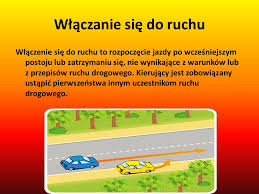 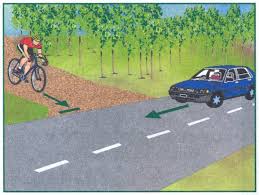 Omijanie - jest to przejeżdżanie obok stojącego pojazdu lub innej przeszkody znajdującej się na drodze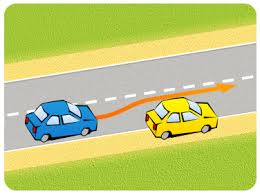 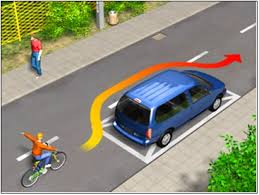  Wymijanie- jest to przejeżdżanie obok pojazdu jadącego w przeciwnym kierunku.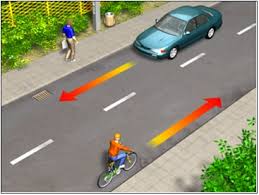 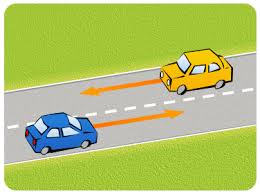 Wyprzedzanie - jest to przejeżdżanie obok pojazdu jadącego w tym samym kierunku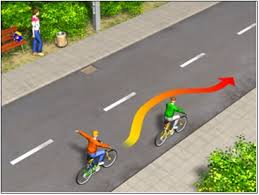 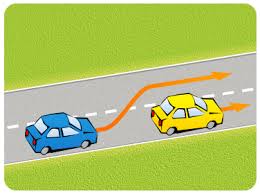 Przećwicz poznane wiadomości rozwiązując test,  link do testu.http://www.spkurow.pl/nowa/karta/manewry/manewry.htm